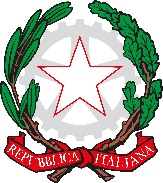 TRIBUNALE PER I MINORENNI DI TRENTOVia Rosmini n. 71 - 38121 TrentoAl Presidentedel Tribunale per i Minorenni di TrentoIstanza dei coniugi successiva all’ingresso del minore in Italia.I sottoscritti:marito _______________________________________________________________________________________________________________________________________                  (cognome)                                              (nome)____________________________________________________________________            (data di nascita)                                     (luogo di nascita)moglie ___________________________________________________________________________________________________________________________________                  (cognome)                                              (nome)____________________________________________________________________            (data di nascita)                                     (luogo di nascita)residenti in: __________________________________________________________recapiti tel.___________________________________________________________mail/PEC___________________________________________@________________Essendo stato autorizzato l’ingresso in Italia del/i minore/i del/dei minore/i:____________________________________________________________________  (cognome e nome)                                                ____________________________________________________________________   (data di nascita)                                   (luogo di nascita)                                (sesso)____________________________________________________________________  (cognome e nome)                                                ____________________________________________________________________   (data di nascita)                                     (luogo di nascita)                               (sesso)in seguito al provvedimento pronunciato in loro favore dalla competente autorità straniera in data ______________________________________________________C H I E D O N Oche il Tribunale pronunci decreto ai sensi della legge 4/5/1983 n. 184 e successive modifiche.Si allegano:2 copie conformi della sentenza di adozione (tradotta e legalizzata)2 copie conformi dell’ atto di nascita (tradotto e legalizzato)certificato di cittadinanza, di residenza e di matrimonio dei richiedenti__________________________________        ______________________________               (firma marito)                                                        (firma moglie)_____________________________                 Luogo e data